        ŠАРАР                                                                                                       РЕШЕНИЕОб утверждении   Дополнительного соглашения №5 к Соглашениюмежду  Администрацией  муниципального района Шаранский  район Республики Башкортостан и Администрацией сельского  поселения Шаранский сельсовет муниципального района Шаранский район Республики Башкортостан о передаче Администрации муниципального  района Шаранский район Республики Башкортостан осуществления части полномочий сельского  поселения Шаранский сельсовет муниципального района Шаранский район Республики БашкортостанВ соответствии с частью 4 статьи 15 Федерального закона №131-ФЗ от 6 октября 2003 года «Об общих принципах организации местного самоуправления в Российской Федерации», Совет сельского поселения  Шаранский сельсовет муниципального района Шаранский район  Республики Башкортостан решил:Утвердить Дополнительное соглашение №5 к Соглашению  между  Администрацией  муниципального района Шаранский  район Республики Башкортостан и Администрацией сельского  поселения Шаранский сельсовет муниципального района Шаранский район Республики Башкортостан о передаче Администрации муниципального района Шаранский район Республики Башкортостан осуществления части полномочий сельского  поселения Шаранский сельсовет муниципального района Шаранский район Республики Башкортостан (далее - Дополнительное соглашение №5), утвержденное решением Совета от 14 ноября 2014 года №360, согласно приложению.         2. Настоящее решение обнародовать на информационном стенде в здании администрации сельского поселения и разместить на сайте сельского поселения Шаранский сельсовет муниципального района Шаранский район Республики Башкортостан www.sharan.sharan-sovet.ru.        3. Контроль за исполнением настоящего решения возложить на постоянную комиссию Совета по социально-гуманитарным вопросам и охране правопорядка. Заместитель председателя Совета                                                               И.А.Зилеевс.Шаран22.12.2017№30/219Дополнительное соглашение №5к Соглашению между  Администрацией  муниципального района Шаранский  район Республики Башкортостан и Администрацией сельского  поселения Шаранский сельсовет муниципального района Шаранский район Республики Башкортостан о передаче Администрации муниципального  района Шаранский район Республики Башкортостан осуществления части полномочий сельского  поселения Шаранский сельсовет муниципального района Шаранский район Республики БашкортостанАдминистрация сельского поселения Шаранский сельсовет муниципального района Шаранский район Республики Башкортостан, именуемый в дальнейшем «Сторона 1», в лице и.о. главы  сельского поселения Шаранский  сельсовет муниципального района Шаранский район Республики Башкортостан Мухаметова Геннадия Евгениевича, действующего на основании Устава, с одной стороны, и Администрация муниципального района Шаранский район Республики Башкортостан, именуемый в дальнейшем «Сторона 2», в лице главы Администрации муниципального района Шаранский район Республики Башкортостан Самигуллина Ильгиза Магдановича, действующего на основании Устава, с другой стороны, заключили настоящее Дополнительное соглашение №5 о нижеследующем:Внести в Соглашение от 14 ноября 2014 года №360 следующие изменения:	1.1. пункт 1 статьи 2 изложить в следующей редакции:	«1)перечисляет финансовые средства Стороне 2 в виде межбюджетных трансфертов на осуществление части полномочий по решению вопросов местного значения в сумме:	1)предусмотренных пунктом 1.1. статьи 1 - 0 (ноль) рублей; 	2)предусмотренных пунктом 1.2. статьи 1 - 0 (ноль) рублей; 	3)предусмотренных пунктом 1.3. статьи 1 - 0 (ноль) рублей; 	4)предусмотренных пунктом 1.4. статьи 1 - 0 (ноль) рублей; 	5)предусмотренных пунктом 1.5. статьи 1 - 0 (ноль) рублей; 	6)предусмотренных пунктом 1.6. статьи 1 - 0 (ноль) рублей; 	1.2.пункт 2 статьи 2 изложить в следующей редакции:	«2) перечисляет финансовые средства Стороне 2 в виде межбюджетных трансфертов на осуществление пенсионного обеспечения 297,8 (двести девяносто семь тысяч восемьсот рублей).»Во всём остальном, что не предусмотрено настоящим Дополнительным соглашением №5, действуют условия Соглашения.Настоящее Дополнительное соглашение №5 вступает в силу с 1 января 2018 года и действует по 31 декабря 2018 года.Настоящее Дополнительное соглашение составлено в двух экземплярах, имеющих одинаковую юридическую силу, по одному для каждого из Сторон.Башкортостан РеспубликаһыШаран районымуниципаль районыныңШаран ауыл Советыауыл биләмәһе Советы452630 Шаран ауылы, Кызыл урамы, 9Тел.(347) 2-22-43,e-mail:sssharanss@yandex.ruШаран  ауылы, тел.(34769) 2-22-43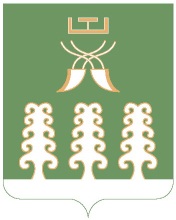 Совет сельского поселенияШаранский сельсоветмуниципального районаШаранский районРеспублика Башкортостан452630 с. Шаран ул. Красная,9Тел.(347) 2-22-43,e-mail:sssharanss@yandex.ruс. Шаран тел.(34769) 2-22-43И.о.главы сельского  поселения   Шаранский сельсовет  муниципального района Шаранский район Республики Башкортостан___________________Г.Е. Мухаметов22 декабря 2017 года.М.П. Глава Администрациимуниципального района Шаранский район Республики Башкортостан___________  И.М.Самигуллин22декабря 2017 года.М.П.